靜宜大學宜園餐廳辦公室電話：04-26328001*14406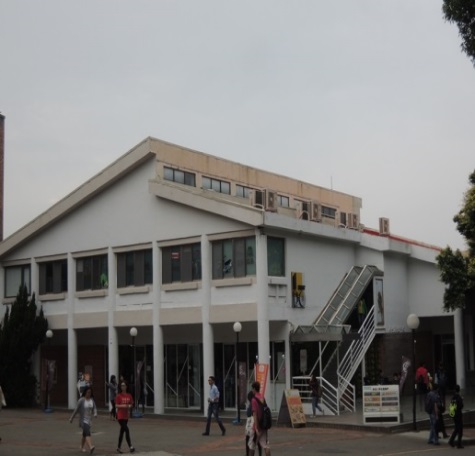 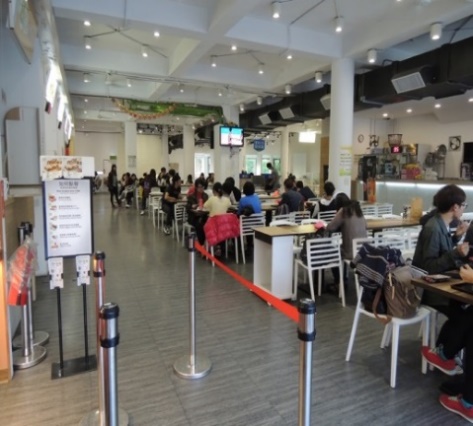 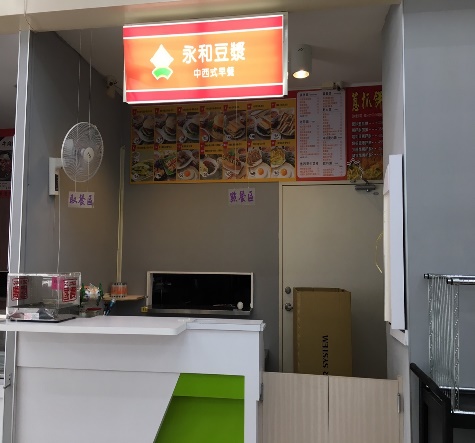 宜園餐廳一樓用餐區永和豆漿-早餐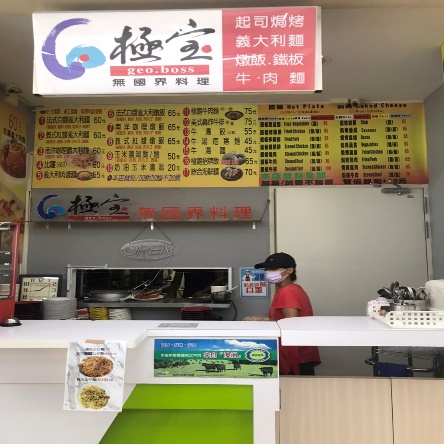 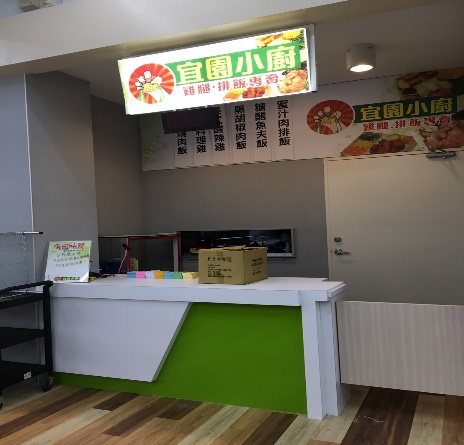 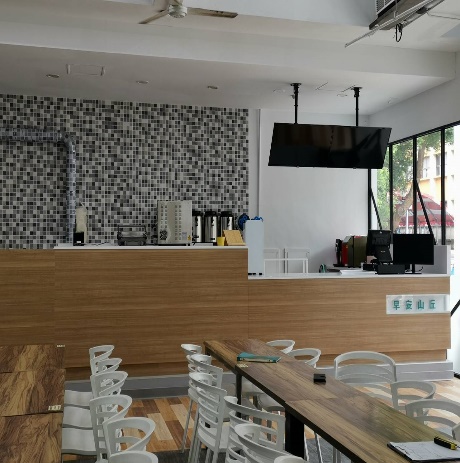 極宝-焗烤宜園小廚-快餐早安山丘-早午餐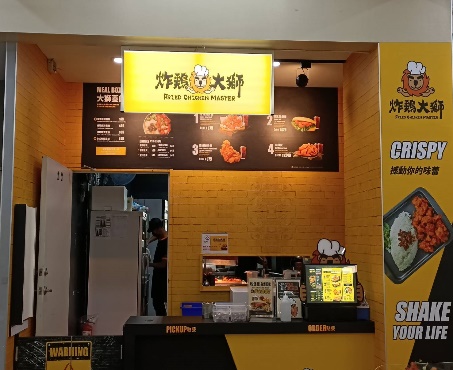 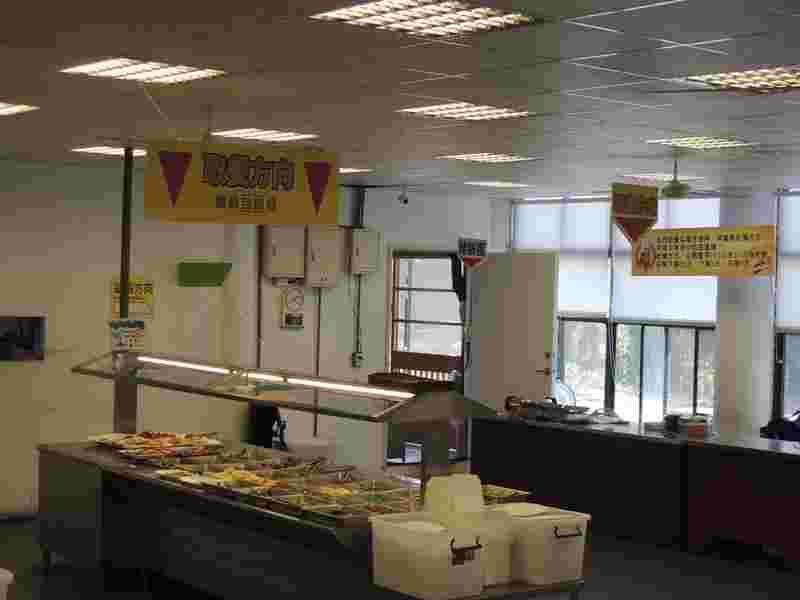 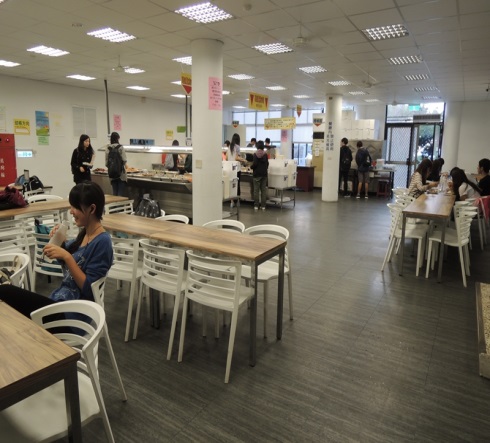 炸雞大獅-簡餐聖明-自助餐聖明自助餐用餐區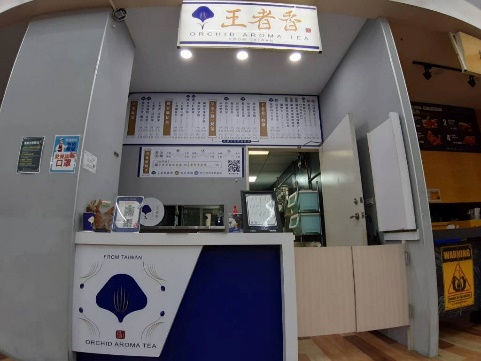 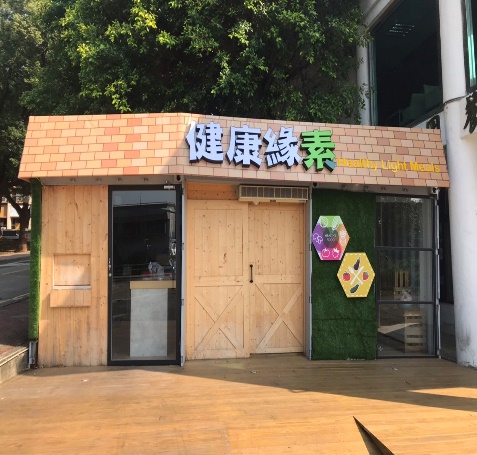 王者香。蘭花繡茶健康緣素-蔬食素食